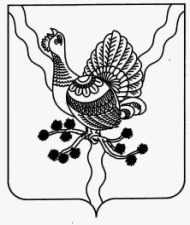                 АДМИНИСТРАЦИЯ                                                                                                                «СОСНОГОРСК»   МУНИЦИПАЛЬНОГО   РАЙОНА                                                                                   МУНИЦИПАЛЬНÖЙ   РАЙОНСА                 «СОСНОГОРСК»                                                                                                                 АДМИНИСТРАЦИЯПОСТАНОВЛЕНИЕШУÖМот    «22»            01       2021                                                                                    № 80            г. СосногорскОб утверждении Плана проведения экспертизы муниципальных нормативных правовых актов муниципального района «Сосногорск», затрагивающих вопросы осуществления предпринимательской и инвестиционной деятельности на 2021 год        В соответствии  с постановлением администрации муниципального района «Сосногорск» от 26.12.2016 № 850 «Об оценке регулирующего воздействия проектов муниципальных нормативных правовых актов муниципального района «Сосногорск», устанавливающих новые или изменяющих ранее предусмотренные муниципальными нормативными правовыми  актами муниципального района «Сосногорск» обязанности для субъектов предпринимательской и инвестиционной деятельности, а также устанавливающих, изменяющих или отменяющих ранее установленную ответственность за нарушение муниципальных нормативных правовых актов муниципального района «Сосногорск», затрагивающих вопросы осуществления предпринимательской и инвестиционной деятельности, экспертизе муниципальных нормативных правовых актов муниципального района «Сосногорск», затрагивающих вопросы осуществления предпринимательской и инвестиционной деятельности и признании утратившими силу отдельных постановлений администрации муниципального района «Сосногорск», Администрация муниципального района «Сосногорск»ПОСТАНОВЛЯЕТ:	1.Утвердить План проведения экспертизы муниципальных нормативных правовых актов муниципального район «Сосногорск», затрагивающих вопросы осуществления предпринимательской и инвестиционной деятельности, на 2021 год согласно приложению к настоящему постановлению.	2.Настоящее постановление вступает в силу со дня его принятия и подлежит официальному опубликованию.	3.Контроль за исполнением настоящего постановления возложить на первого заместителя руководителя администрации муниципального района «Сосногорск».Глава муниципального района «Сосногорск» -   руководитель администрации                                                                С.В. ДегтяренкоУтвержденпостановлением администрации муниципального района «Сосногорск»                                                                                                  от «22»        01     2021 № 80(приложение)План проведения экспертизы муниципальных нормативных правовых актов муниципального район «Сосногорск», затрагивающих вопросы осуществления предпринимательской и инвестиционной деятельности, на 2021 год№п/пНаименование муниципального нормативного правового актаСрок проведения экспертизыРазработчик муниципального нормативного правового акта 1.Постановление администрации муниципального района «Сосногорск» от 11.03.2020 №452 «Об утверждении порядка формирования, ведения, ежегодного дополнения и опубликования Перечня муниципального имущества муниципального образования муниципального района «Сосногорск» и муниципального образования городского поселения «Сосногорск, свободного от прав третьих лиц, предназначенного для предоставления во владение и (или) пользование субъектам малого и среднего предпринимательства и организациям, образующим инфраструктуру поддержки субъектов малого и среднего предпринимательства о порядке формирования, ведения и обязательного опубликования перечня муниципального имущества »апрель – май  Комитет по управлению имуществом администрации муниципального района «Сосногорск»2.Постановление администрации муниципального района «Сосногорск» от 09.04.2020 №648 «Об утверждении порядка размещения нестационарных торговых объектов на территории муниципального образования муниципального района «Сосногорск» сентябрь – октябрь Отдел экономического развития и потребительского рынка администрации муниципального района «Сосногорск»